Найти приближённо частное решение  дифференциального уравнения , удовлетворяющее начальному условию  в виде четырёх первых отличных от нуля членов ряда Тейлора.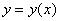 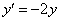 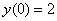 